经开区-电子科技大学汽车电子设计大赛报名表说明：每只参赛队伍最多5人，参赛作品形式任意，请注明组别(创意组、本科组、研究生组)。2．报名时间：2016年6月1日-2016年6月30日，或将报名表发送至邮箱：qcdzsjds2016@163.com。3.制作作品时间：创意组准备时间：7月1日-7月7日。本科设计组准备时间：7月1日-9月30日。硕博设计组准备时间：7月1日-11月30日。4.宣讲时间：2016年7月1日5.请所有参赛同学关注微信公众号“微观固事”，并加入官方QQ群：387032110，以了解更多信息。扫描下图，即刻关注“微观固事”！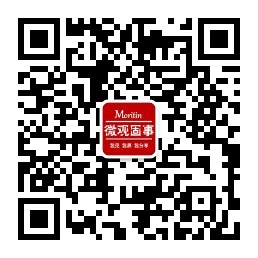 姓名学号学院年级专业手机QQ邮箱队名队员1（队长）队员2队员3队员4队员5